6. razred, ANGLEŠČINAPouk na daljavo, 10. teden, 25. maj 2020, 32. ura, ponedeljek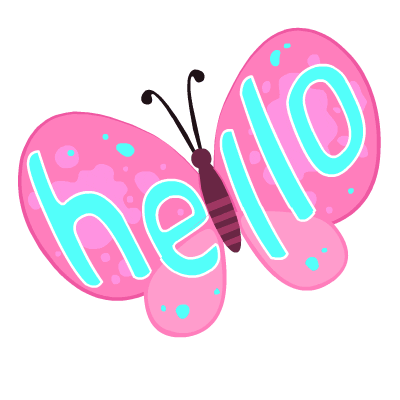 Distance learning during temporary school closure6. razred, ANGLEŠČINAPouk na daljavo, 10. teden, 25. maj 2020, 32. ura, ponedeljekDistance learning during temporary school closure6. razred, ANGLEŠČINAPouk na daljavo, 10. teden, 25. maj 2020, 32. ura, ponedeljekDistance learning during temporary school closureNASLOV  URE: Opisni in navadni sedanjik – vaje Izgovorjava 'i'NASLOV  URE: Opisni in navadni sedanjik – vaje Izgovorjava 'i'NASLOV  URE: Opisni in navadni sedanjik – vaje Izgovorjava 'i'ZAPOREDNA ŠT. URE pouka na daljavo: 32DATUM:  25. 5. 2020RAZRED: 6.Hello, everyone! V tem tednu bomo še utrjevali rabo obeh sedanjikov. V četrtek pa pisali preverjanje znanja (ne bo za oceno!)Hello, everyone! V tem tednu bomo še utrjevali rabo obeh sedanjikov. V četrtek pa pisali preverjanje znanja (ne bo za oceno!)Hello, everyone! V tem tednu bomo še utrjevali rabo obeh sedanjikov. V četrtek pa pisali preverjanje znanja (ne bo za oceno!) Student's Book , 69/ ex. 6 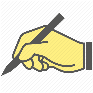 Dopolni povedi z glagoli v ustreznem sedanjem   času.  Prvi primer je že rešen. Ko se odločate, kateri sedanjik izbrati, najprej v povedi poiščite besede, kdaj se dejanje dogaja (obarvano z zeleno.)1. I am brushing my hair at the moment.I brush my hair every day.                                       today               at the moment        now                                 every day          every  morning     usually   often      always                                (vsak dan)     (vsako jutro)        (ponavadi)   (pogosto)   (vedno) Student's Book , 69/ ex. 6 Dopolni povedi z glagoli v ustreznem sedanjem   času.  Prvi primer je že rešen. Ko se odločate, kateri sedanjik izbrati, najprej v povedi poiščite besede, kdaj se dejanje dogaja (obarvano z zeleno.)1. I am brushing my hair at the moment.I brush my hair every day.                                       today               at the moment        now                                 every day          every  morning     usually   often      always                                (vsak dan)     (vsako jutro)        (ponavadi)   (pogosto)   (vedno) Student's Book , 69/ ex. 6 Dopolni povedi z glagoli v ustreznem sedanjem   času.  Prvi primer je že rešen. Ko se odločate, kateri sedanjik izbrati, najprej v povedi poiščite besede, kdaj se dejanje dogaja (obarvano z zeleno.)1. I am brushing my hair at the moment.I brush my hair every day.                                       today               at the moment        now                                 every day          every  morning     usually   often      always                                (vsak dan)     (vsako jutro)        (ponavadi)   (pogosto)   (vedno)Student's Book , 69/ ex. 7 Napiši 6 povedi, ki veljajo zate. Pazi na  pravilno izbiro časa.Student's Book , 69/ ex. 7 Napiši 6 povedi, ki veljajo zate. Pazi na  pravilno izbiro časa.Student's Book , 69/ ex. 7 Napiši 6 povedi, ki veljajo zate. Pazi na  pravilno izbiro časa.Student's Book , 69/ ex. 8: The letter 'i'   -  izgovorjava črke 'i' Črko I v besedi izgovarjamo:kot i,  npr v besede winner.kot dolgi polglasnik, npr. v besedi first  kot ai, npr. v besedi prize.Razvrsti besede  glede na izgovorjavo. Nato poslušaj posnetek, preveri, če si besede prav razporedil.  Večkrat ponovi vsako besedo.https://elt.oup.com/student/project/level1/unit06/audio?cc=si&selLanguage=enČimbolj gladko in hitro izgovori  ti dve povedi:Six swans swim in silence.  Bill's bird wins first prize.Student's Book , 69/ ex. 8: The letter 'i'   -  izgovorjava črke 'i' Črko I v besedi izgovarjamo:kot i,  npr v besede winner.kot dolgi polglasnik, npr. v besedi first  kot ai, npr. v besedi prize.Razvrsti besede  glede na izgovorjavo. Nato poslušaj posnetek, preveri, če si besede prav razporedil.  Večkrat ponovi vsako besedo.https://elt.oup.com/student/project/level1/unit06/audio?cc=si&selLanguage=enČimbolj gladko in hitro izgovori  ti dve povedi:Six swans swim in silence.  Bill's bird wins first prize.Student's Book , 69/ ex. 8: The letter 'i'   -  izgovorjava črke 'i' Črko I v besedi izgovarjamo:kot i,  npr v besede winner.kot dolgi polglasnik, npr. v besedi first  kot ai, npr. v besedi prize.Razvrsti besede  glede na izgovorjavo. Nato poslušaj posnetek, preveri, če si besede prav razporedil.  Večkrat ponovi vsako besedo.https://elt.oup.com/student/project/level1/unit06/audio?cc=si&selLanguage=enČimbolj gladko in hitro izgovori  ti dve povedi:Six swans swim in silence.  Bill's bird wins first prize.